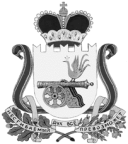 СОВЕТ ДЕПУТАТОВ ВЯЗЕМСКОГО ГОРОДСКОГО ПОСЕЛЕНИЯВЯЗЕМСКОГО РАЙОНА СМОЛЕНСКОЙ ОБЛАСТИРЕШЕНИЕот 13.03.2015  №  10В соответствии с Гражданским кодексом Российской Федерации, Федеральным законом от 06.10.2003 № 131-ФЗ  «Об общих принципах организации местного самоуправления в Российской Федерации», Федерального Закона РФ «О защите конкуренции» от 26.07.2006 № 135-ФЗ,  на основании решений Совета депутатов  Вяземского городского поселения Вяземского района Смоленской области от 01.07.2014 № 47 «О передаче исполнения полномочий Администрации Вяземского городского поселения Вяземского района Смоленской области Администрации муниципального образования «Вяземский район» Смоленской области» и Вяземского районного Совета депутатов от 20.08.2014 № 46 «Об исполнении Администрацией муниципального образования «Вяземский район» Смоленской области полномочий Администрации Вяземского городского поселения Вяземского района Смоленской области», руководствуясь Положением  о порядке управления и распоряжения имуществом, находящимся в муниципальной собственности Вяземского городского поселения Вяземского района Смоленской области, утвержденным решением Совета депутатов Вяземского городского поселения Вяземского района Смоленской области от 21.10.2014 № 88, Уставом Вяземского городского поселения Вяземского района Смоленской области, рассмотрев обращение Главы Администрации муниципального образования «Вяземский район» Смоленской области от 20.02.2015                    № 569/01-25 Совет депутатов Вяземского городского поселения Вяземского района Смоленской области  РЕШИЛ:Передать в собственность местной религиозной  организации православному Приходу Свято – Троицкого собора г. Вязьма Смоленской Епархии Русской Православной Церкви (Московской Патриархат) для использования в соответствии с целями деятельности религиозной организации: для осуществления религиозного почитания (паломничество), в том числе проживание для временного проживания паломников и совершения религиозных обрядов  и церемоний,  муниципальное имущество: здание общей площадью – 238 кв. метров и земельный участок с кадастровым номером 67:02:0010119:138, категория земель: земли населенных пунктов с разрешенным использованием: для размещения и обслуживания здания, площадью 614 кв. метров, расположенные по адресу: г. Вязьма, ул. Овсяника, д. 1. Администрации муниципального образования «Вяземский район» Смоленской области в течение 20 рабочих дней со дня предоставления местной религиозной  организацией православным Приходом Свято – Троицкого собора     г. Вязьма Смоленской Епархии Русской Православной Церкви (Московской Патриархат) копии охранного обязательства, оформленного в соответствии с Федеральным законом от 25.06.2002 № 73-ФЗ «Об объектах культурного наследия (памятниках истории и культуры) народов Российской Федерации», подготовить и подписать акт приема-передачи имущества, указанного в пункте 1 настоящего решения.Опубликовать данное решение в газете «Мой город – Вязьма» и электронном периодическом издании «Мой город – Вязьма.ru» (MGORV.RU).Глава муниципального образованияВяземского городского поселенияВяземского района Смоленской области                                        А.А. ГригорьевО передаче в собственность местной религиозной  организации православному Приходу Свято – Троицкого собора г. Вязьма Смоленской Епархии Русской Православной Церкви (Московской Патриархат) муниципального имущества Вяземского городского поселения Вяземского района Смоленской области 